关于2023年1—9月全省水环境目标任务完成情况通报一、全省考核断面水质情况1-9月，全省203个国考断面，200个达到Ⅲ类及以上，优 良断面占比98.5%,同比上升1.5个百分点。 IV类断面3个，占 比1.5%,分别为资阳市小漾溪河资安桥、龙台河两河，内江市 大清流河李家确。9月单月，全省203个国考断面中，优良断面 192个，占比94.6%,同比上升2个百分点； IV类断面11个，占比5.4%。1-9月，全省142个省考断面，141个达到Ⅲ类及以上，优良断面占比99.3%。 IV类断面1个，占比0.7%,为自贡市旭水 河雷公滩。9月单月，全省142个省考断面中，优良断面136个，占比95.8%; IV类断面6个，占比4.2%。1-9月，四川省列入考核的全国重要江河湖泊水功能区314 个，其中开展达标评价的水功能区285个，达标水功能区284个，达标率99.6%。不达标水功能区为大清流河川渝缓冲区。二 、各市(州)考核断面水质情况1- 9月，全省21 个市(州)水质优良率，内江市91.7%、自贡市90%、资阳市88 .2%,其余18个市(州) 均为100%。三、13条主要河流考核水质状况1-9月，长江(金沙江)、雅砻江、安宁河、赤水河、岷 江、大渡河、青衣江、嘉陵江、涪江、渠江、黄河11条流域国考断面水质优良断面占比均为100%。沱江流域37个国考断面水质优良断面35个，占比94.6%。琼江流域5个国考断面水质优良断面4个，占比80%。四、14个重点湖库营养状况1-9月，泸沽湖、紫坪铺水库、二滩水库、白龙湖为贫营 养；邛海、葫芦口水库、鲁班水库、三岔湖、双溪水库、升钟水库、黑龙滩水库、瀑布沟、老鹰水库、沉抗水库为中营养。附件：1.2023年1-9月“河长制”13条河流水质情况统计表2.2023年1-9月国考断面水质情况统计表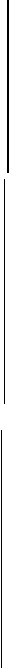 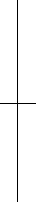 3.2023年1—9月省考断面水质情况统计表4.2023年1-9月不达标水功能区一览表5.2023年1-9月重点湖库营养状况评价结果表-3附件12023年1-9月“河长制”13条河流 水质情况统计表附件22023年1-9月国考断面水质情况统计表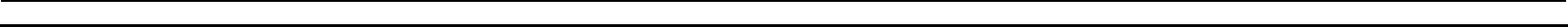 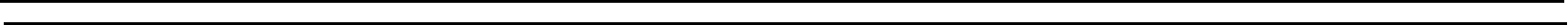 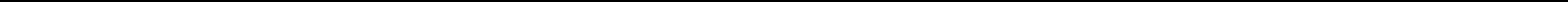 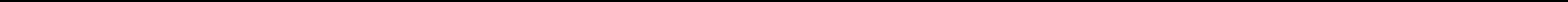 | 附 件 318-2023年1-9月省考断面水质情况统计表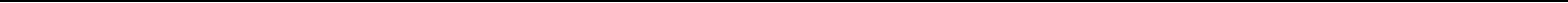 附件42023年1—9月不达标水功能区统计表附件52023年1-9月重点湖库营养状况评价结果表河流 名称国考断面国考断面国省考断面国省考断面国省考断面国省考干流/支流受污染河段情况国省考干流/支流受污染河段情况河流 名称数量 (个)优良率 (%)数量 (个)优良率 (%)劣V类 断面比 例(%)干流支流长江(金 沙江)35100%52100%0雅砻江9100%16100%0安宁河6100%7100%0赤水河4100%4100%0岷江26100%61100%0大渡河10100%22100%0青衣江7100%8100%0沱江3794.6%6095%0轻度污染：小濠溪河、大清 流河、旭水河嘉陵江23100%37100%0涪江16100%30100%0琼江580%580%0轻度污染：龙台河渠江22100%37100%0黄河3100%6100%0序号流域责任市州断面名称干流/支流2022年 1 — 9月2023年 1 — 9月水质变化趋势超Ⅲ类标准因子备注1沱江德阳市201医院北河ⅢⅢ2沱江德阳市八角绵远河ⅡⅡ3沱江自贡市大磨子沱江ⅢⅡ同比改善4沱江眉山市发轮河口球溪河ⅢⅢ5沱江资阳市拱城铺渡口沱江ⅡⅡ6沱江资阳市红光村高升河ⅢⅢ川渝跨界7沱江成都市红日河大桥阳化河ⅢⅢ8沱江德阳市红岩寺绵远河ⅡⅡ9沱江成都市宏缘沱江ⅢⅡ同比改善	10  	沱江    	泸州市  胡市大桥	濑溪河     ⅢⅢ11沱江内江市葫芦口水库葫芦口水库ⅡⅡ12沱江内江市脚仙村沱江ⅡⅡ13沱江内江市九曲河隆昌河ⅢⅢ14沱江自贡市老翁桥沱江ⅢⅡ同比改善序号流域责任市州断面名称干流/支流2022年 1 — 9月2023年 1 — 9月水质变化趋势超Ⅲ类标准因子备注15沱江内江市李家大清流河ⅢIV同比下降高锰酸盐指数6.1mg/L,超标 0.02倍川渝跨界16沱江自贡市李家湾沱江ⅢⅡ同比改善17沱江内江市廖家堰威远河ⅢⅢ18沱江成都市罗万场下小石河ⅡⅡ19沱江德阳市碾子湾村富顺河ⅢⅢ20沱江资阳市牛桥(民心桥)大濠溪河ⅢⅢ—21沱江成都市毗河二桥毗河ⅡⅢ同比下降22沱江德阳市清江桥中河ⅡⅢ同比下降23沱江德阳市清平绵远河ⅡI同比改善24沱江内江市球溪河口球溪河ⅢⅢ25沱江德阳市三川鸭子河ⅢⅢ26沱江成都市三邑大桥青白江ⅡⅡ27沱江德阳市双江桥石亭江ⅢⅢ—28沱江自贡市宋渡大桥釜溪河IVⅢ同比改善29沱江自贡市碳研所釜溪河ⅢⅢ30沱江泸州市沱江大桥沱江ⅢⅢ31沱江内江市小河口大桥大清流河ⅢⅢ32沱江资阳市谢家桥索溪河ⅢⅢ33沱江资阳市幸福村(河东元坝)沱江ⅡⅡ-序号流域责任市州断面名称干流/支流2022年 1 — 9月2023年 1 — 9月水质变化趋势超Ⅲ类标准因子备注-34沱江自贡市叶家滩旭水河IVⅢ同比改善-35沱江内江市银山镇沱江ⅡⅡ-36沱江资阳市永福大清流河ⅢⅢ-37沱江资阳市资安桥小漾溪河IVIV化学需氧量20.2mg/L,超标 0.01倍-38岷江阿坝州都江堰水文站岷江(内江)II-39岷江成都市二江寺江安河ⅢⅢ-40岷江成都市高桥府河ⅡⅡ-41岷江成都市黄龙溪府河ⅢⅡ同比改善-42岷江宜宾市凉姜沟岷江ⅢⅡ同比改善-43岷江雅安市两合水蒲江河ⅢⅢ-44岷江乐山市马边河河口马边河ⅡⅡ-45岷江眉山市岷江东青交界岷江ⅡⅡ-46岷江乐山市岷江青衣坝岷江ⅡⅡ-47岷江乐山市岷江沙咀岷江ⅢⅢ-48岷江眉山市彭山岷江大桥岷江ⅡⅡ-49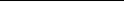 岷    汪成都市桑园出江河ⅡⅡ-50岷江阿坝州色尔古乡黑水河ⅡI同比改善-51岷江成都市泗江堰西河ⅡⅡ-52岷江雅安市团结堰临溪河ⅡⅡ-53岷江阿坝州渭门桥岷江II序号流域责任市州断面名称干流/支流2022年 1 — 9月2023年 1 — 9月水质变化趋势超Ⅲ类标准因子备注54岷江阿坝州五里界牌杂谷脑河IⅡ同比下降—55岷江成都市永宁清水河ⅡⅡ56岷江眉山市、内江市于佳乡黄龙桥越溪河ⅢⅢ57岷江乐山市月波岷江ⅢⅡ同比改善58岷江成都市岳店子下岷江(外江)ⅢⅢ59岷江眉山市悦来渡口岷江ⅡⅡ60岷江宜宾市越溪河口越溪河ⅡⅢ同比下降61岷江自贡市越溪河两河口越溪河ⅡⅡ62岷江内江市越溪镇越溪河II63岷江阿坝州镇平乡岷江II64雅砻江攀枝花市、 凉山州柏枝雅砻江II65雅砻江凉山州 、 丽江市泸沽湖湖心泸沽湖II66雅砻江甘孜州乃渠乡水打坝九龙河ⅡⅡ67雅砻江甘孜州仁达乡鲜水河水电 站鲜水河ⅡⅡ68雅砻江凉山州卧落河入境卧落河ⅡⅡ69雅砻江甘孜州雄坝乡无量河大桥理塘河(无量河)ⅡⅡ70雅砻江甘孜州雅江县城上游雅砻江II71雅砻江攀枝花市雅砻江口雅砻江II序号流域责任市州断面名称干流/支流2022年 1 — 9月2023年 1 — 9月水质变化趋势超Ⅲ类标准因子备注72雅砻江甘孜州长须干马乡雅砻江ⅢⅡ同比改善—73安宁河凉山州阿七大桥安宁河ⅡⅡ一74安宁河凉山州大桥水库安宁河IⅡ同比下降75安宁河凉山州冕山镇新桥村孙水河ⅡⅡ—76安宁河凉山州邛海湖心邛海IⅡ同比下降—77安宁河攀枝花市湾滩电站安宁河ⅡⅡ78安宁河凉山州昔街大桥安宁河ⅡⅡ79长江(金沙江)泸州市白杨溪塘河ⅡⅡ川渝跨界80长江(金沙江)达州市白杨溪电站任河ⅡⅡ—81长江(金沙江)宜宾市蔡家渡口长宁河ⅡⅡ一82长江(金沙江)凉山州城河入境城河Ⅱ1同比改善一83长江(金沙江)攀枝花市大湾子金沙江ⅡⅡ84长江(金沙江)达州市岗架大桥大洪河ⅢⅢ85长江(金沙江)甘孜州格学桥赠曲ⅡⅡ序号流域责任市州断面名称干流/支流2022年 1 — 9月2023年 1 — 9月水质变化趋势超Ⅲ类标准因子备注86长江(金沙江)凉山州公德房电站黑水河ⅡⅡ—87长江(金沙江)宜宾市珙泉镇三江村长宁河ⅡⅡ一88长江(金沙江)宜宾市挂弓山长江ⅡⅡ—89长江(金沙江)甘孜州禾尼乡骡子沟水洛河IⅡ同比下降90长江(金沙江)甘孜州、迪庆州贺龙桥金沙江II91长江(金沙江)凉山州葫芦口金沙江II92长江(金沙江)宜宾市江南镇沙嘴上长江ⅡⅡ一93长江(金沙江)甘孜州、昌都市金沙江岗托桥金沙江ⅡI同比改善—94长江(金沙江)广安市黎家乡崔家岩村大洪河(大洪湖ⅢⅢ川渝跨界95长江(金沙江)泸州市泸天化大桥永宁河ⅡⅡ96长江(金沙江)攀枝花市倮果金沙江II一序号流域责任市州断面名称干流/支流2022年 1 — 9月2023年 1 — 9月水质变化趋势超Ⅲ类标准因子备注97长江(金沙江)凉山州 、 昆明市蒙姑金沙江ⅡⅡ一98长江(金沙江)宜宾市纳溪大渡口(左岸长江ⅡⅡ99长江(金沙江)宜宾市南广镇南广河ⅡⅡ100长江(金沙江)凉山州三湾河大桥西溪河ⅢⅢ101长江(金沙江)凉山州鲮鱼河入境鲮鱼河ⅢⅢ102长江(金沙江)宜宾市石门子金沙江II103长江(金沙江)泸州市手爬岩长江ⅡⅡ104长江(金沙江)达州市双河口大桥御临河ⅢⅢ105长江水磨沟村105(金沙江)甘孜州水磨沟村金沙江开开106长江(金沙江)泸州市四明水厂大陆溪IVⅢ同比改善川渝跨界107长江(金沙江)达州市巫山乡南河ⅢⅡ同比改善川渝跨界序号流域责任市州断面名称干流/支流2022年1 — 9月2023年 1 — 9月水质变化趋势超Ⅲ类标准因子备注108长江(金沙江)甘孜州香巴拉镇硕曲河硕曲河(东旺河)ⅡⅡ109长江(金沙江)甘孜州香格里拉镇水洛河IⅡ同比下降110长江(金沙江)宜宾市堰坝大桥古宋河ⅡⅡ111长江(金沙江)广安市幺滩御临河ⅡⅡ川渝跨界112长江(金沙江)凉山州油米水洛河IⅡ同比下降一113长江(金沙江)泸州市朱沱长江ⅡⅡ川渝跨界114大渡河甘孜州大岗山大渡河II115大渡河甘孜州歌乐沱乡色曲河色曲河ⅡⅡ116大渡河乐山市李码头大渡河ⅡⅡ117大渡河阿坝州马尔邦碉王山庄大金川河ⅡI同比改善118大渡河凉山州尼日河甘洛出境尼日河ⅡⅡ—119大渡河阿坝州蒲西乡绰斯甲河Ⅱ1同比改善120大渡河阿坝州茸安乡阿柯河ⅡⅡ121大渡河雅安市三谷庄大渡河IⅡ同比下降122大渡河阿坝州小水沟梭磨河II123大渡河阿坝州新格乡松矶砂石场小金川河ⅡⅡ序号流域责任市州断面名称干流/支流2022年1 — 9月2023年1 — 9月水质变化趋势超Ⅲ类标准因子备注124嘉陵江阿坝州迭部白龙江ⅡⅡ一125嘉陵江南充市金溪电站嘉陵江II126嘉陵江广安市金子嘉陵江ⅡⅡ川渝跨界127嘉陵江阿坝州九寨沟白河ⅡⅡ128嘉陵江广元市苴国村白龙江II129嘉陵江阿坝州郎木寺白龙江ⅡⅡ130嘉陵江南充市烈面嘉陵江ⅡⅡ131嘉陵江南充市麻柳包嘉陵江ⅡⅡ132嘉陵江广元市南渡南河IⅡ同比下降133嘉陵江广元市清泉乡东河II134嘉陵江广元市三合场构溪河ⅡⅡ135嘉陵江广元市沙溪嘉陵江II136嘉陵江广元市上石盘嘉陵江ⅡⅡ137嘉陵江广元市升钟水库铁炉寺西河ⅡⅡ138嘉陵江广元市五仙庙清江河ⅡⅡ139嘉陵江南充市伍嘉码头嘉陵江ⅡⅡ140-嘉陵江南充市西河村西河ⅡⅡ141嘉陵江阿坝州县城马踏石点白水江II142嘉陵江南充市小渡口嘉陵江ⅡⅡ143嘉陵江南充市新政电站嘉陵江ⅡⅡ序号流域责任市州断面名称干流/支流2022年 1 — 9月2023年1 — 9月水质变化趋势超Ⅲ类标准因子备注144嘉陵江重庆市、 广安市摇金南溪河IVⅢ同比改善川渝跨界145嘉陵江广元市元西村嘉陵江IⅡ同比下降146嘉陵江绵阳市竹园镇阳泉坝青竹江IⅡ同比下降147涪江绵阳市百顷涪江ⅡⅡ148涪江绵阳市北川通口通口河ⅡI同比改善149涪江绵阳市丰谷涪江ⅡⅡ150涪江绵阳市福田坝涪江IⅡ同比下降151涪江遂宁市红江渡口涪江ⅡⅡ152涪江绵阳市楼房沟涪江ⅡⅡ153涪江绵阳市鲁班岛鲁班水库ⅢⅢ154涪江绵阳市平武水文站涪江II155涪江遂宁市郪江口郪江ⅢⅢ156涪江绵阳市 、德阳市双堰村秀水河ⅡⅡ157涪江绵阳市松花村凯江ⅡⅡ158涪江绵阳市天仙镇大佛寺渡口梓江ⅡⅡ159涪江德阳市西平镇凯江ⅡⅡ160涪江德阳市象山郪江ⅢⅢ161涪江遂宁市玉溪涪江ⅡⅡ川渝跨界162涪江遂宁市梓江大桥梓江ⅡⅡ—序号流域责任市州断面名称干流/支流2022年1 — 9月2023年 1 — 9月水质变化趋势超Ⅲ类标准因子备注163渠江南充市白兔乡流江河ⅢⅢ—164渠江达州市车家河州河ⅡⅡ165渠江达州市大蹬沟巴河ⅡⅡ—166渠江达州市舵石盘州河ⅡⅡ167渠江广元市拱桥河恩阳河ⅡⅡ168渠江达州市苟家湾月潭河ⅡⅡ169渠江广安市化龙乡渠河村渠江ⅡⅡ170渠江广安市黄桷华茎河ⅡⅡ川渝跨界171渠江巴中市江陵巴河ⅡⅡ一172渠江巴中市金碑巴河ⅡⅡ173渠江达州市李家渡明月江ⅢⅢ—174渠江达州市、重庆市联盟桥任市河ⅢⅢ川渝跨界175渠江广安市渠江码头渠江ⅡⅡ川渝跨界176渠江巴中市纳溪口通江ⅡⅡ—177渠江达州市牛角滩平滩河ⅢⅢ川渝跨界重庆市、川渝跨界5178渠江达州市上河坝铜钵河ⅢⅢ川渝跨界5179渠江巴中市手傍岩巴河ⅡⅡ5180渠江达州市团堡岭渠江ⅡⅡ5181渠江达州市漩坑坝后河ⅡⅡ序号流域责任市州断面名称干流/支流2022年 1 — 9月2023年 1 — 9月水质变化趋势超Ⅲ类标准因子备注182渠江巴中市元潭南江河ⅡⅡ183渠江达州市园门渐滩河ⅡⅡ184渠江巴中市邹家坝小通江ⅡⅡ185青衣江雅安市龟都府青衣江ⅡⅡ186青衣江眉山市葫芦坝电站周公河ⅡⅡ187青衣江雅安市槐子坝荥经河ⅡⅡ188青衣江乐山市姜公堰青衣江ⅡⅡ189青衣江雅安市灵鹫塔宝兴河ⅡⅡ190青衣江眉山市木城镇青衣江ⅡⅡ191青衣江雅安市天全河两河口天全河ⅡⅡ192黄河甘南州、阿坝州玛曲黄河ⅡI同比改善193黄河阿坝州若尔盖黑河ⅡⅢ同比下降194黄河阿坝州唐克白河ⅡⅡ195赤水河泸州市两汇水大同河ⅡⅡ196赤水河毕节市 、泸州市清池赤水河ⅡⅡ197赤水河泸州市太平渡古蔺河ⅢⅢ198赤水河泸州市醒觉溪赤水河ⅡⅡ199琼江资阳市白沙姚市河IVⅢ同比改善川渝跨界200琼江遂宁市大安琼江ⅢⅢ川渝跨界序号流域责任市州断面名称干流/支流2022年 1-9月2023年 1 — 9月水质变化趋势超Ⅲ类标准因子备注201琼江资阳市两河龙台河ⅢIV同比下降高锰酸盐指数6.3mg/L,超标 0.05倍川渝跨界202琼江遂宁市跑马滩琼江ⅢⅢ203琼江资阳市元坝子蟠龙河ⅢⅢ序号流域责任市州断面名称干流/支流2022年 1-9月2023年 1 — 9月水质变化趋势超Ⅲ类标准因子备注1沱江成都市三皇庙沱江ⅢⅡ同比改善2沱江成都市临江寺沱江ⅡⅡ3沱江内江市高寺渡口沱江ⅢⅡ同比改善4沱江资阳市巷子口阳化河ⅢⅢ5沱江资阳市九曲河大桥九曲河ⅢⅢ6沱江成都市爱民桥绛溪河ⅢⅢ7沱江自贡市雷公滩旭水河ⅢIV同比下降化学需氧量20.4mg/L,超标 0.02倍8沱江自贡市 、内江市双河口釜溪河ⅢⅢ—9沱江成都市兰家桥环溪河ⅢⅡ同比改善10沱江成都市拦河堰毗河ⅡⅡ11沱江成都市新毗大桥毗河ⅡⅡ12沱江成都市驾虹蒲阳河(青白江)ⅡⅡ13沱江成都市成彭高速路桥青白江ⅡⅡ14沱江德阳市马射汇合射水河ⅢⅢ序号流域责任市州断面名称干流/支流2022年 1 — 9月2023年 1 — 9月水质变化趋势超Ⅲ类标准因子备注15沱江泸州市官渡大桥濑溪河ⅢⅢ16沱江资阳市韦家湾小清流河ⅢⅢ17沱江资阳市汪家坝大漾溪河ⅢⅢ18沱江资阳市肖家鼓堰码头大漾溪河ⅢⅢ19沱江资阳市万安桥小阳化河ⅢⅢ20沱江德阳市红庙子鸭子河ⅡⅡ21沱江资阳市吉乐村老鹰水库ⅢⅢ22沱江成都市库中测点三岔湖ⅡⅡ23沱江自贡市起水站双溪水库ⅡⅢ同比下降24岷江阿坝州寿溪水磨寿溪河ⅡⅡ25岷江阿坝州映秀岷江ⅡⅡ26岷江成都市永安大桥府河ⅡⅡ27岷江成都市老南河大桥新津南河ⅢⅢ28岷江眉山市金牛河口金牛河ⅢⅢ29岷江眉山市思蒙河口思蒙河ⅢⅢ30岷江眉山市体泉河口体泉河ⅢⅢ31岷江眉山市桥江桥毛河ⅢⅢ32岷江眉山市东风桥东风渠H33岷江乐山市茫溪大桥茫溪河ⅢⅢ34岷江乐山市龙溪河河口龙溪河ⅡⅡ35岷江阿坝州牟托岷江ⅡⅡ36岷江成都市金马柏条河ⅡⅡ序号流域责任市州断面名称干流/支流2022年1 — 9月2023年 1 — 9月水质变化趋势超Ⅲ类标准因子备注37岷江成都市安龙桥泊江河ⅡⅡ38岷江成都市东风渠天府新区出境东风渠ⅡⅡ39岷江成都市罗家河坝东风渠ⅡⅡ40岷江成都市十陵东风渠ⅡⅡ41岷江成都市罗家村府河ⅡⅡ42岷江成都市共耕江安河ⅡⅡ43岷江成都市刘家壕金马河(岷江)ⅡⅡ44岷江成都市岷江渡金马河(岷江)ⅡⅡ45岷江成都市黄塔南河ⅢⅢ46岷江成都市唐场大桥斜江河ⅢⅢ47岷江成都市花园走马河ⅡⅡ48岷江乐山市马边河鼓儿滩吊桥马边河ⅡⅡ49岷江乐山市沐溪河穿山坳沐溪河ⅡⅡ50岷江眉山市思蒙河丹东交界丹棱河(思蒙河)ⅢⅢ51岷江眉山市岷江彭东交界岷江ⅡⅡ52岷江宜宾市麻柳坝岷江ⅢⅡ同比改善53岷江宜宾市鹰嘴岩岷江ⅢⅢ54岷江成都市百花大桥南河ⅡⅡ55岷江成都市五星蒲江河ⅢⅢ56岷江眉山市龙庙黑龙滩水库ⅡⅡ57岷江成都市跨库大桥紫坪铺水库ⅡⅡ58岷江眉山市箩筐坝越溪河Ⅲ序号流域责任市州断面名称干流/支流2022年 1 — 9月2023年1 — 9月水质变化趋势超Ⅲ类标准因子备注59雅砻江攀枝花市二 滩雅砻江II—60雅砻江甘孜州雅江县318国道71km 处格西沟II一61雅砻江甘孜州鲜水河鲜水河ⅡI同比改善62雅砻江甘孜州呷拉乡雅砻江雅砻江ⅡI同比改善63雅砻江凉山州理塘河(无量河)入境理塘河(无量河)II64雅砻江甘孜州雄龙西沟霍曲河霍曲河ⅡI同比改善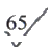 雅砻江攀枝花市红壁滩下二滩水库ⅡⅡ66安宁河凉山州黄土坡吊桥安宁河ⅡⅡ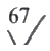 长江(金沙江)攀枝花市金 江金沙江ⅡⅡ68长江(金沙江)凉山州黑水河河口(黑水河入 境断面)黑水河ⅡⅡ69长江(金沙江)凉山州雷波县金沙镇金沙江II70长江(金沙江)凉山州木府乡仓房村仓房电 站金阳河ⅡⅡ长江凉山州溜筒河拉一木入境断开Ⅱ71(金沙江)凉山州面溜筒河72长江(金沙江)凉山州西溪河大桥西溪河ⅡⅡ73长江(金沙江)泸州市观音桥永宁河ⅡⅡ序号流域责任市州断面名称干流/支流2022年1 — 9月2023年 1 — 9月水质变化趋势超Ⅲ类标准因子备注74长江(金沙江)宜宾市红桥园田红桥河ⅡⅡ75长江(金沙江)宜宾市高店黄沙河ⅢⅢ76长江(金沙江)宜宾市宝宁村金沙江ⅡⅡ77长江(金沙江)宜宾市马鸣溪金沙江ⅡⅡ78长江(金沙江)宜宾市大步跳绵溪河ⅢⅢ79长江(金沙江)宜宾市瓒滩乡南广河ⅡⅡ80长江(金沙江)宜宾市黄泥咀宋江河ⅡⅢ同比下降81长江(金沙江)宜宾市李庄镇下渡口长江ⅡⅡ82长江(金沙江)宜宾市平桥红桥河ⅡⅡ83长江(金沙江)宜宾市楠木沟大桥长宁河ⅢⅢ84大渡河阿坝州集沐乡周山村点大渡河ⅡI同比改善85大渡河阿坝州新康猫大桥梭磨河ⅡⅡ86大渡河阿坝州茸木达乡则曲河ⅡⅡ序号流域责任市州断面名称干流/支流2022年 1 — 9月2023年 1-9月水质变化趋势超Ⅲ类标准因子备注87大渡河甘孜州聂呷乡佛爷岩大渡河II——88大渡河甘孜州鸳鸯坝大渡河ⅡI同比改善89大渡河乐山市大渡河安谷电站大坝大渡河ⅡⅡ90大渡河乐山市大渡河宜坪大渡河ⅡⅡ91大渡河乐山市大渡河芝麻函大渡河ⅡⅡ92大渡河乐山市峨眉河曾河坝峨眉河ⅡⅡ93大渡河凉山州梅花乡巴姑村尼日河ⅡⅡ94大渡河雅安市石棉丰乐乡三星村大渡河ⅡⅡ95大渡河雅安市青富瀑布沟ⅢⅡ同比改善96嘉陵江广元市金银渡(张家岩)嘉陵江ⅡI同比改善97嘉陵江南充市彩虹桥(拉拉渡)西充河ⅢⅢ98嘉陵江广安市郭家坝长滩寺河ⅢⅢ99嘉陵江广元市花石包白龙河ⅢⅢ100嘉陵江广元市白龙江水磨白龙江II101嘉陵江广元市卫子河插江ⅡⅡ102嘉陵江广元市喻家咀东河ⅡⅡ103嘉陵江广元市红岩嘉陵江ⅡI同比改善器104嘉陵江广元市石羊村清江河开十同比改善器105嘉陵江南充市西阳寺西溪河ⅢⅢ—器106嘉陵江广元市荣山南河1Ⅱ同比下降器107嘉陵江阿坝州川甘交界处包座河ⅡI同比改善器108嘉陵江南充市李家坝升钟水库ⅡⅡ序号流域责任市州断面名称干流/支流2022年 1 — 9月2023年1 — 9月水质变化趋势超Ⅲ类标准因子备注109嘉陵江广元市坝前白龙湖ⅡⅡ110涪江绵阳市老南桥凯江ⅢⅢ111涪江德阳市凯江村大桥凯江ⅡⅢ同比下降112涪江绵阳市安州区界牌安昌河ⅡⅡ113涪江绵阳市板凳桥安昌河ⅡⅡ114涪江绵阳市平通镇平通河ⅡⅡ115涪江绵阳市沙窝子大桥平通河ⅡⅡ116涪江阿坝州北川墩上土门河ⅡⅡ117涪江绵阳市垢家渡梓江ⅡⅡ118涪江绵阳市先锋桥梓江ⅡⅡ119涪江遂宁市白鹤桥坛罐窑河IVⅢ同比改善川渝跨界120涪江遂宁市涪山坝芝溪河ⅢⅢ121涪江绵阳市饮马桥安昌河ⅡⅡ122涪江绵阳市沉抗水库沉抗水库ⅡⅡ123涪江遂宁市米家桥涪江/Ⅱ124渠江达州市排马梯巴河ⅡⅡ125渠江达州市白鹤山(水井湾)州河ⅢⅢ126渠江广安市双龙桥清溪河ⅢⅢ127渠江巴中市鳌溪大坝河ⅡⅡ128渠江巴中市雷破石恩阳河ⅡⅡ129渠江巴中市小元村恩阳河ⅡⅡ序号流域责任市州断面名称干流/支流2022年1 — 9月2023年 1 — 9月水质变化趋势超Ⅲ类标准因子备注130渠江巴中市徐家河驷马河ⅢⅢ131渠江达州市清河坝巴河ⅡⅡ132渠江达州市墩子河东柳河ⅢⅢ133渠江达州市葫芦电站明月江ⅢⅢ134渠江达州市大石堡平桥新宁河ⅢⅢ135渠江达州市张鼓坪州河ⅡⅡ136渠江南充市开源村流江河IVⅢ同比改善137渠江达州市凌家桥石桥河ⅢⅢ川渝跨界138渠江广安市涌溪渠江ⅡⅡ139青衣江雅安市多营青衣江ⅡⅡ140黄河阿坝州贾柯牧场贾曲河ⅡⅡ141黄河阿坝州切拉塘白河ⅡⅡ142黄河阿坝州大水黑河ⅡⅢ同比下降一级水功能区二级水功能区责任市州代表断面名称水质目标断面水质是否达到水质目标大清流河川渝缓冲区内江市李家碥ⅢIV否序号湖库名称断面名称断面性质营养状况营养状况2葫芦口水库葫芦口水库国考中营养中营养3泸沽湖泸沽湖湖心国考贫营养4鲁班水库鲁班岛国考中营养5紫坪铺水库跨库大桥省考贫营养贫营养6三岔湖库中测点省考中营养中营养7双溪水库起水站省考中营养中营养8二滩水库红壁滩下省考贫营养贫营养9白龙湖坝前省考贫营养贫营养10升钟水库李家坝省考中营养中营养11黑龙滩水库龙庙省考中营养中营养12瀑布沟青富省考中营养中营养13老鹰水库吉乐村省考中营养中营养14沉抗水库沉抗水库省考中营养中营养